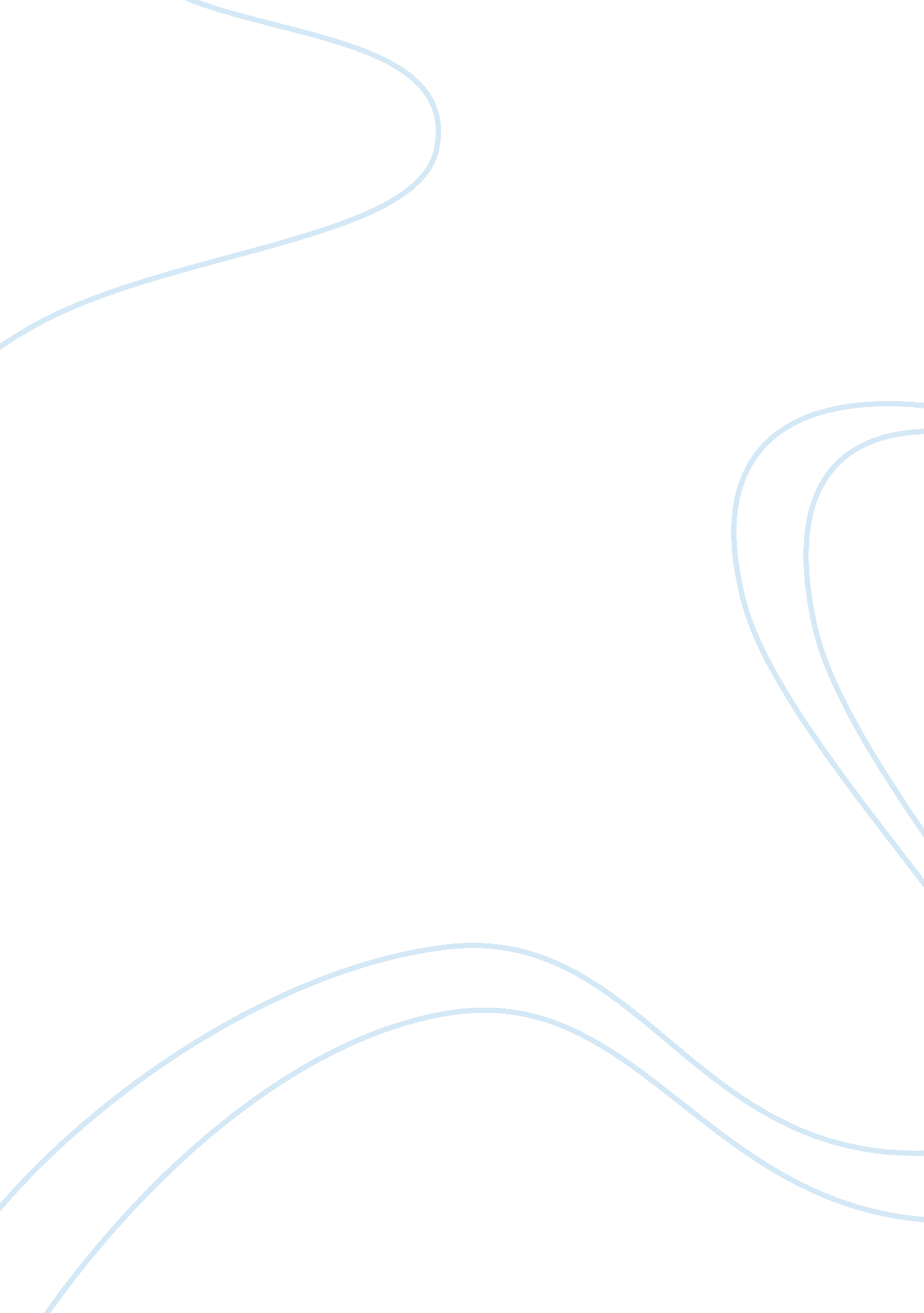 Enterprenuership essay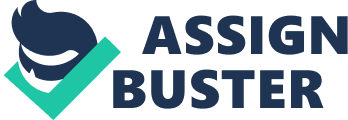 MGT403 – EntrepreneurshipModule 4 – CaseLEGAL ISSUES & PITFALLS Case AssignmentUsing the required readings and sources below and any further research you conduct, please write a 3-4 page (excluding title and reference pages) paper, addressing the following: Task Rabbit (formerly RunMyErrand) is a new venture which is expanding. Use the teaching materials to develop a checklist of what you regard as the most important legal issues and potential pitfalls likely to face the venture and then apply this list to assess the venture’s likelihood of success. Ensure that you repeat the case assignment (in bold above) in full and verbatim on the title page of your paper. Required Readings & Sources: Taskrabbit. com website viewed December 3, 2010Roush, W. 2009. RunMyErrand Picks Up $1 Million from West Coast Venture Firms, viewed at http://www. xconomy. com/boston/2009/10/30/runmyerrand-picks-up-1-million-from-west-coast-venture-firms/ December 3, 2010Roush, W. 2010. TaskRabbit Kicks Off Errand-Running Service in San Francisco, Boston ‘ Burbs, viewed at http://www. xconomy. com/san-francisco/2010/06/22/taskrabbit-kicks-off-errand-running-service-in-san-francisco-boston-burbs/December 3, 2010. CASE EXPECTATIONSYou are expected to use information from the background readings as well as the case articles and any good quality sources you can find and to cite all sources and provide a reference list at the end of the paper. The following will be assessed in particular:•Your demonstrated understanding of the entrepreneurship concepts central to the case question.•Your understanding of the legal aspects of the entrepreneurial process. The criteria used for assessment will be those explained on the MOD01 Home page, namely:•Focus.•Breadth.•Depth.•Critical thinking.•Effective and appropriate communication skills. Required readingKuratko, D. (2009). Chapter 7: Legal Challenges for Entrepreneurial Ventures. Entrepreneurship: Theory,.. . 